_____________________________________________________________________________________ Ref. No. …………………………………….                                                                                     Date- - 10-07-2017                          N o t i f i c a t i o n.	This is for information of all concerned that the classes of B.A. / B. Sc. 1st. year Honours for the session 2017-2018, shall be started on and from 17-07-2017 ( Monday), as per routine of the college.Dr Saroj Kumar Chattopadhyay,Principal.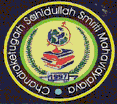 CHANDRAKETUGARH SAHIDULLAH SMRITI MAHAVIDYALAYA.               P.O.- DEBALAYA (BERACHAMPA), DIST.- NORTH 24 PARGANAS.                                              PIN – 743424.  ESTD. -1997                                            (GOVT. AIDED )Phone No.-03216-242-652. E mail : chandraketugarh@gmail.com.  M.-8371977148